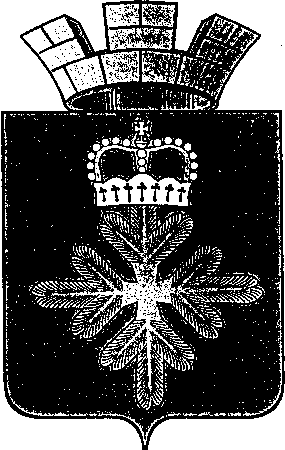 ПОСТАНОВЛЕНИЕАДМИНИСТРАЦИИ ГОРОДСКОГО ОКРУГА ПЕЛЫМ           В целях урегулирования вопросов в сфере градостроительной деятельности, в соответствии  со  статьями 23, 24, 28, 30, 31, 32 Градостроительного  кодекса Российской Федерации, Федеральным законом от  06 октября 2003года № 131-ФЗ «Об общих  принципах организации местного самоуправления в Российской Федерации», Приказом Министерства регионального развития Российской Федерации от 13 ноября 2010 год № 492 № «Об утверждении методических рекомендаций по разработке проектов  генеральных планов поселений и городских округов», решением Думы городского округа Пелым от 10 июня 2011 года № 35/35 «Об утверждении Положения о составе, порядке подготовки и утверждения  генерального плана городского округа Пелым, порядке подготовки изменений и внесения их в генеральный план городского округа Пелым», Уставом городского округа Пелым администрация городского округа Пелым ПОСТАНОВЛЯЕТ:          1. Приступить к подготовке предложений  о внесении изменений в Генеральный план совмещенный с проектом планировки поселка Пелым Ивдельского района Свердловской области в части изменения границ территориальных зон:1) изменить зону поселковых парков, скверов (Индекс Р-2) на зону спортивных комплексов (ОДС-5) земельного участка в кадастровом квартале 66:70:0101001, расположенный по адресу: Свердловская область, город Ивдель, пгт. Пелым, ул. Карла Маркса 7, общей площадью  5670 кв.м., 2) изменить зону поселковых парков, скверов (Индекс Р-2) на зону индивидуальных жилых домов с приусадебными участками (Ж-1.1) земельных участков в кадастровом квартале 66:70:0101001, расположенных по адресу: Свердловская область, город Ивдель, пгт. Пелым, ул. Карла Маркса – Клубная;3) изменить зону поселковых парков (индекс Р-2) на зону учебных комплексов и детских дошкольных учреждений (индекс ОДС - 6) земельного участка с кадастровым номером 66:70:0101001:164, расположенный по адресу: Свердловская область, город Ивдель, пгт. Пелым, ул. Фестивальная 13 «б», общей площадью  1376 кв.м.4) изменить зону поселковых парков (индекс Р-2) на зону среднеэтажных многоквартирных жилых домов (индекс Ж-3) земельных участков расположенный по адресу: Свердловская область, город Ивдель, пгт. Пелым, ул. Фестивальная, дом №1,3, общей площадью 3217 кв.м.5) изменить зону поселковых парков, скверов (Индекс Р-2) на зону индивидуальных жилых домов с приусадебными участками (Ж-1.1) земельного участка в кадастровом квартале 66:70:0101001, расположенного по адресу: Свердловская область, город Ивдель, пгт. Пелым, ул. Фестивальная.6) изменить зону индивидуальные жилые дома с приусадебными участками (Индекс Ж- 1.1) на зону торговых комплексов (ОД «С-1»), земельного участка в кадастровом квартале 66:70:0101002:93, расположенный по адресу: Свердловская область, город Ивдель, пгт. Пелым, ул. Вокзальная, 11 «а», общей площадью  1593 кв.м.,7) изменить зону индивидуальные жилые дома с приусадебными участками (Индекс Ж- 1.1) на зону торговых комплексов (ОД «С-1»), земельного участка в кадастровом квартале 66:70:0101002:123, расположенный по адресу: Свердловская область, город Ивдель, пгт. Пелым, ул. Павлика Морозова, участок №19, общей площадью  1000 кв.м.,2. Ведущему специалисту по землеустройству, градостроительству администрации:1) обеспечить организацию и проведение публичных слушаний по проекту изменений в «Генеральный план совмещенный с проектом планировки поселка Пелым Ивдельского района Свердловской области» в части изменения границ территориальных зон2) на основании публичных слушаний подготовить проект на  Думу городского округа Пелым о внесении изменений в «Генеральный план совмещенный с проектом планировки поселка Пелым Ивдельского района Свердловской области»  на основании протокола публичных слушаний и решения публичных слушаний3.  Опубликовать  настоящее постановление в   газете «Пелымский вестник», на сайте администрации.   4.  Контроль над выполнением настоящего постановления оставляет за собой.                                И.о. главы городского округа Пелым                                                     А.А. Бобровот  19.11.2013 г. № 363п. ПелымО подготовке предложений о внесении изменений в Генеральный план совмещенный с проектом планировки поселка Пелым Ивдельского района Свердловской области